Ziemia codziennie się zmienia- wzbogacona o zanieczyszczeniaZiemia ma również marzeniaJej marzenie to                    - nie śmiecenie!!!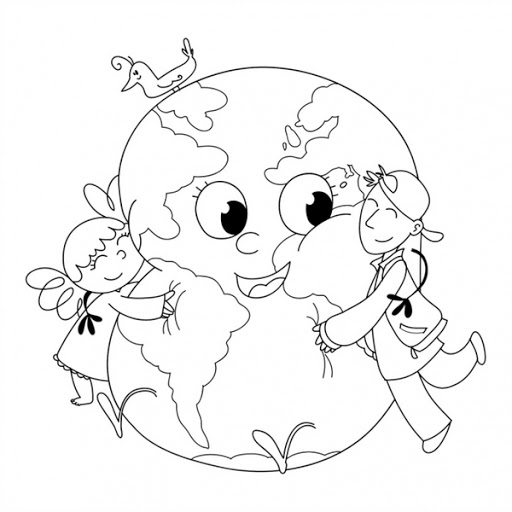 Nasza Ziemia jest radosnaBo dziś przyszła piękna wiosna.Cudowne rośliny kwitnąI myślą, że nigdy nie znikną.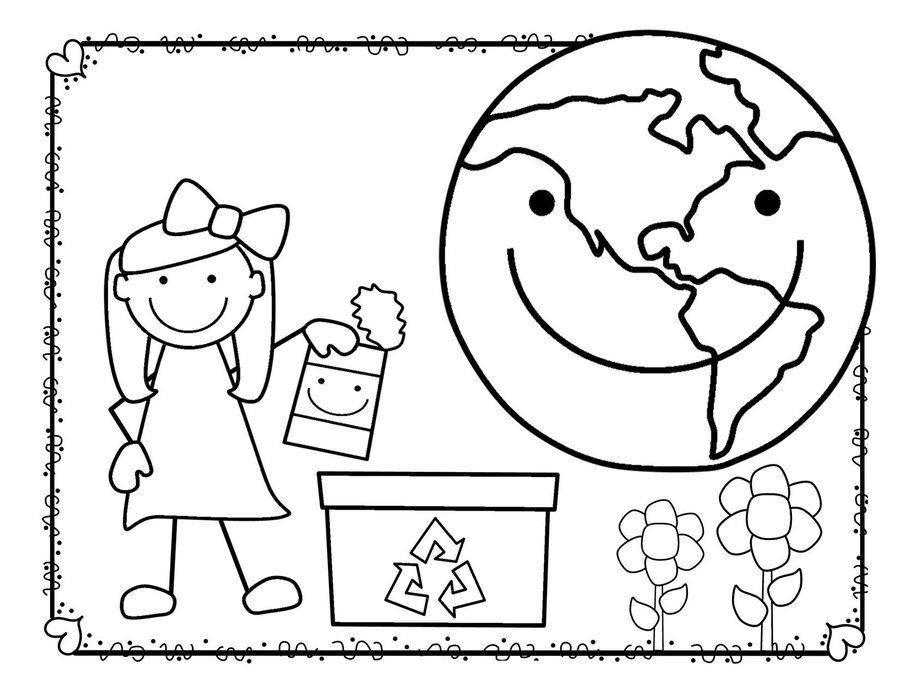 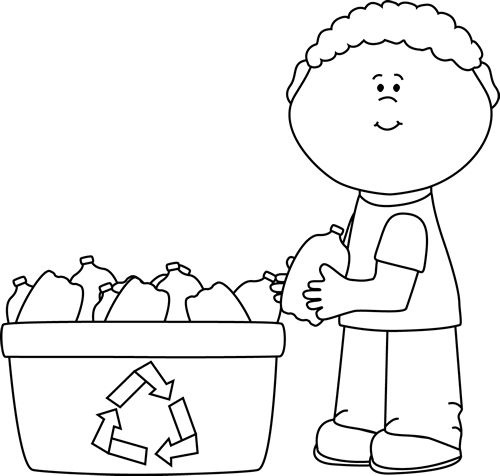 